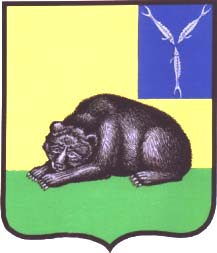 Уважаемая Яна Анатольевна!На Ваш исх. от 11.09.2017 г. № 773-юр, направлю Вам материал выступления по вопросу «Анализ эффективности работы по исключению коррупционных составляющих в сфере обеспечения населения Вольского муниципального района жилищно-коммунальными услугами» следующего содержания.Для исключения коррупционных составляющих в сфере обеспечения населения жилищно-коммунальными услугами управлением муниципального хозяйства администрации Вольского муниципального района проводятся мероприятия, направленные на минимизацию коррупционных проявлений в данной сфере.Во взаимодействии с МУ «Управление капитального строительства» в целях обеспечения правомерного, целевого и эффективного расходования средств бюджета, направляемых на капитальный ремонт, реконструкцию и строительство объектов инженерной инфраструктуры проводится работа по предварительному рассмотрению технических заданий на проектирование и расчетов стоимости работ, принимаются меры по исполнению подрядчиками взятых на себя обязательств. По каждому необоснованному факту несвоевременного либо выполненного не в полном объеме муниципального контракта по реконструкции и строительству объектов инженерной инфраструктуры информируются соответствующие правоохранительные органы, принимаются меры к взысканию неустойки. Проводится мониторинг изменений федерального и областного законодательства по вопросам совершенствования системы контроля за деятельностью по управлению многоквартирными домами, принимаются меры по осуществлению мониторинга деятельности обслуживающих многоквартирные дома организаций.Управлением разрабатываются методические материалы, ведется работа по информированию населения через средства массовой информации о разъяснении отдельных положений жилищного законодательства с целью исключения коррупционных проявлений в деятельности обслуживающих и ресурсоснабжающих организаций.В рамках проводимых заседаний штаба по подготовке к осенне-зимнему периоду уделяется пристальное внимание достоверности предоставляемой ресурсоснабжающими и обслуживающими организациями информации и соответствия ее фактическому выполнению работ по подготовке к осенне-зимнему периоду. Результаты работы штаба позволяют исключить возможные нарушения в деятельности ресурсоснабжающих и обслуживающих организаций, в том числе, носящие коррупционный характер.При рассмотрении обращений граждан, используется комиссионный подход с выездом на место и встречей с заявителями. Обеспечивается надлежащее реагирование на каждый обоснованный сигнал о недостатках в работе указанных организаций.Организовано исполнение статьи 20 Жилищного кодекса Российской Федерации «Государственный жилищный надзор и муниципальный жилищный контроль». В этих целях приняты необходимые меры по созданию органа муниципального жилищного контроля.С целью выявления и пресечения нарушений жилищного законодательства управлением муниципального хозяйства администрации Вольского муниципального района в 2017 году было проведено 85 внеплановых проверок нанимателей муниципальных жилых помещений, из них:по 3 проверкам имеется решение мирового суда;по 1 материал находится на рассмотрении в мировом суде;по 1 проверке материал направлен на рассмотрение межведомственной комиссии;по 8 проверкам муниципальный жилищный контроль прекращен, по причине смерти нанимателей;по 1 проверке ведется работа по выселению нанимателя;по 10 материалам ведется работа по предоставлению доступа нанимателям;по 10 проверкам выданы предписания об устранении нарушений жилищного законодательства, срок их исполнения 13.09-19.09.2017 года;по 58 проверкам предписания нанимателями жилых помещений исполнено. Проводится анализ обращений и заявлений граждан о фактах нарушений в жилищно-коммунальной сфере. В ходе проведения анализа обращений граждан уделяется особое внимание фактам:неисполнения (ненадлежащего исполнения) обслуживающими и управляющими организациями обязанностей по содержанию общего имущества многоквартирных домов;нарушения прав граждан на доступ к информации, обязанность раскрытия которой возложена на управляющие организации и организации жилищно-коммунального комплекса;необоснованного завышения тарифов, повторного взимания с жильцов коммунальных платежей, несоответствия выставленных гражданам счетов за предоставленные жилищно-коммунальные услуги показаниям общедомовых приборов учета.По телефону 7-07-82, 7-17-90 организована работа по рассмотрению обращений граждан о нарушениях в сфере жилищно - коммунального хозяйства. Организован личный приём граждан, принимаются исчерпывающие меры по решению поставленных жителями вопросов.Принимаются меры по повышению уровня квалификации руководителей и специалистов управляющих организаций, ТСЖ, ЖСК и других организаций жилищно-коммунальной сферы. Организована работа общественного совета при главе администрации Вольского муниципального района по вопросам ЖКХ, обеспечивающего общественный контроль за деятельностью в сфере ЖКХ на территории Вольского муниципального района и учет общественно - значимых законных интересов граждан на получение качественных жилищно-коммунальных услуг.Указанные меры позволяют минимизировать уровень нарушений в деятельности организаций жилищно-коммунального комплекса, в том числе минимизировать возможные коррупционные проявления как причину таких нарушений.                                                                                                           В.В. Лабутин Исп. Маркина М.В.Тел. 7-07-82 